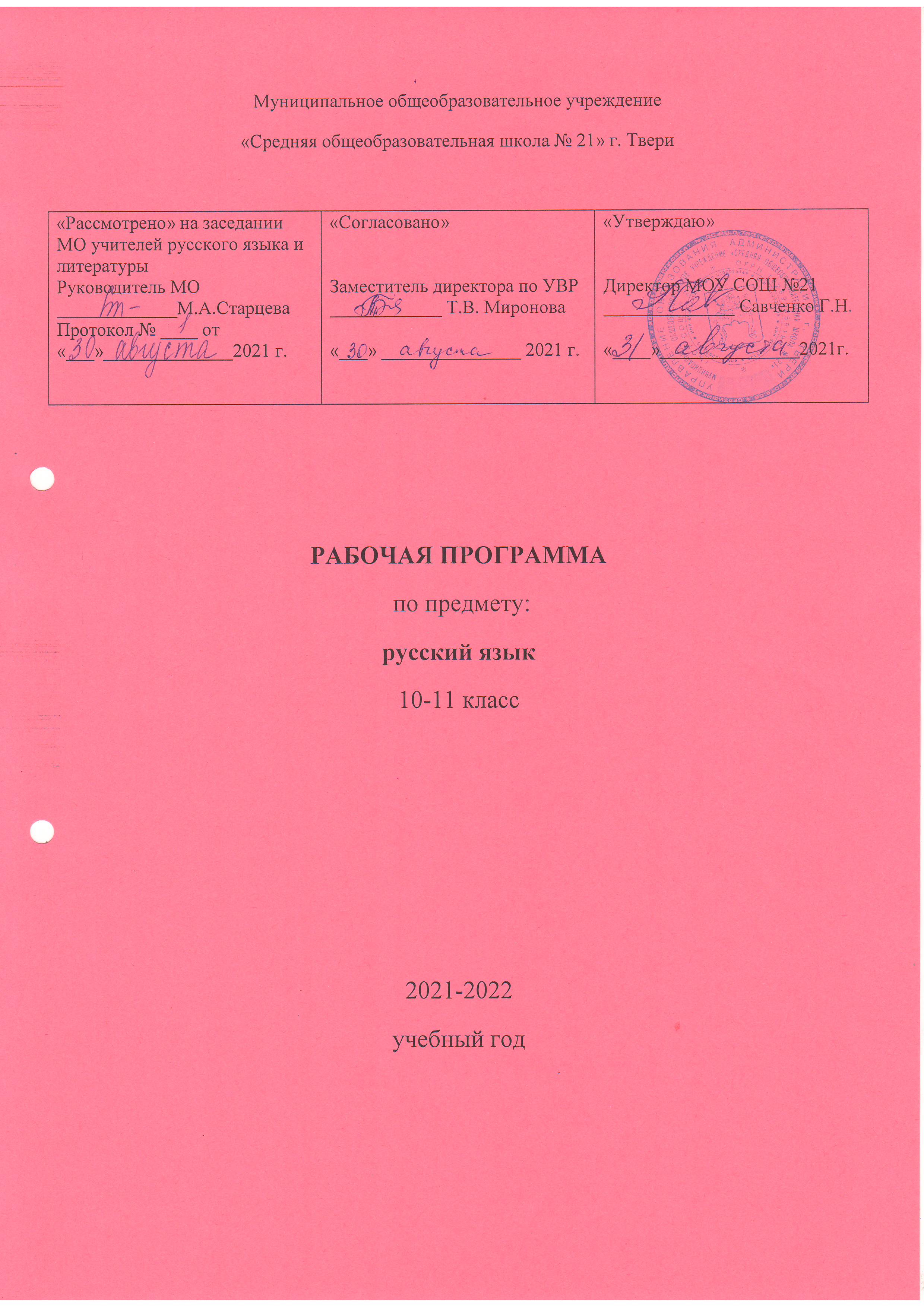 Рабочая программа по курсу «Русский язык. 10-11 класс» составлена на основе федерального государственного образовательного стандарта, учебного плана, примерной программы для среднего (полного) общего образования по русскому языку (базовый уровень), «Программы по русскому языку для 10-11 классов общеобразовательных учреждений» / А.И. Власенков// М.: Просвещение, 2011 г.Рабочая программа рассчитана на изучение дисциплины в количестве 2 часов в неделю, в год - 68 часов в соответствии с учебным планом, целями и задачами МОУ СОШ № 21 города Тверь. В ней учитываются основные идеи и положения федеральных государственных стандартов, а также накопленный опыт преподавания предмета в школе. Данная программа является расширенной.Рабочая программа ориентирована на использование УМК:Программа по русскому языку для 10-11 классов общеобразовательных учреждений. Авторы: А.И. Власенков, Л.М. Рыбченкова.Власенков А.И. Русский язык: Грамматика. Текст. Стили речи: Учебник для 10-11фклассов общеобразовательных учреждений. М., Просвещение, 2011г.А.И. Власенков, Л.М. Рыбченкова. Методические рекомендации к учебнику«Русский язык. Грамматика. Стили речи. 10-11 класс. М., Просвещение, 2011г.Власенков А. И. Дидактические материалы к учебнику «Русский язык: грамматика, текст, стили речи». 10–11 классы / А. И. Власенков, Л. М. Рыбченкова. – М. : Просвещение, 2007.Добротина И. Г. Русский язык. Поурочные разработки. 10 класс / И. Г. Добротина. – М. : Просвещение, 2009.Добротина И. Г. Русский язык. Поурочные разработки. 11 класс / И. Г. Добротина. – М. : Просвещение, 2009.Целью рабочей программы является обеспечение выполнения требований Стандарта: повысить речевую культуру старшеклассников и развить их коммуникативные умения в разных сферах функционирования языка.Задачи изучения  курса:закрепить и углубить знания, развить умения учащихся по фонетике и графике,лексике и фразеологии, грамматике и правописанию;совершенствовать орфографическую и пунктуационную грамотность учащихся;закрепить и расширить знания учащихся о тексте, совершенствуя в то же время навыки конструирования текстов;дать общие сведения о языке в соответствии с Обязательным минимумомсодержания среднего (полного) общего образования;обеспечить дальнейшее овладение функциональными стилями речи содновременным расширением знаний учащихся о стилях, их признаках, правилах их использования;обеспечить практическое использование лингвистических знаний и умений на уроках литературы, полноценное восприятие учащимися содержания литературного произведения через его художественно-языковую форму;способствовать развитию речи и мышления учащихся на межпредметной основе.Общая характеристика учебного предметаРусский язык – государственный язык Российской Федерации, средство межнационального общения и консолидации народов России.Владение родным языком, умение общаться, добиваться успеха в процессе коммуникации являются теми характеристиками личности, которые во многом определяют достижения человека практически во всех областях жизни, способствуют его социальной адаптации к изменяющимся условиям современного мира.В системе школьного образования учебный предмет «Русский язык» занимает особое место: является не только объектом изучения, но и средством обучения. Как средство познания действительности русский язык обеспечивает развитие интеллектуальных и творческих способностей ребенка, развивает его абстрактное мышление, память и воображение, формирует навыки самостоятельной учебной деятельности, самообразования и самореализации личности. Будучи формой хранения и усвоения различных знаний, русский язык неразрывно связан со всеми школьными предметами и влияет на качество усвоения всех других школьных предметов, а в перспективе способствует овладению будущей профессией.Место учебного предмета в учебном планеФедеральный базисный (общеобразовательный) учебный план для образовательных учреждений РФ предусматривает обязательное изучение русского языка:в 10 классе на базовом уровне 68 часов (2 часа  в неделю). в 11 классе на базовом уровне 68  часов (2 часа в неделю).Ценностные ориентиры содержания учебного предмета «Русский язык»Одним из результатов обучения русскому языку является осмысление и интериоризация (присвоение) учащимися системы ценностей.Ценность добра – осознание себя как части мира, в котором люди соединены бесчисленными связями, в том числе с помощью языка; осознание постулатов нравственной жизни (будь милосерден, поступай так, как ты хотел бы, чтобы поступали с тобой).Ценность общения – понимание важности общения как значимой составляющей жизни общества, как одного из основополагающих элементов культуры.Ценность природы основывается на общечеловеческой ценности жизни, на осознании себя частью природного мира. Любовь к природе – это и бережное отношение к ней как среде обитания человека, и переживание чувства её красоты, гармонии, совершенства. Воспитание любви и бережного отношения к природе через тексты художественных и научно-популярных произведений литературы.Ценность красоты и гармонии – осознание красоты и гармоничности русского языка, его выразительных возможностей.Ценность истины – осознание ценности научного познания как части культуры человечества, проникновения в суть явлений, понимания закономерностей, лежащих в основе социальных явлений; приоритетности знания, установления истины, самого познания как ценности.Ценность семьи. Понимание важности семьи в жизни человека; осознание своих корней; формирование эмоционально-позитивного отношения к семье, близким, взаимной ответственности, уважение к старшим, их нравственным идеалам.Ценность труда и творчества – осознание роли труда в жизни человека, развитие организованности, целеустремлённости, ответственности, самостоятельности, ценностного отношения к труду в целом и к литературному труду, творчеству.Ценность гражданственности и патриотизма – осознание себя как члена общества, народа, представителя страны, государства; чувство ответственности за настоящее и будущее своего языка; интерес к своей стране: её истории, языку, культуре, её жизни и её народу.Результаты обученияВ результате изучения русского языка ученик должензнать:• функции языка; основные сведения о лингвистике как науке, роли старославянского языка в развитии русского языка, формах существования русского национального языка, литературном языке и его признаках;• системное устройство языка, взаимосвязь его уровней и единиц;• понятие языковой нормы, ее функций, современные тенденции в развитии норм русского литературного языка;• компоненты речевой ситуации; основные условия эффективности речевого общения;• основные аспекты культуры речи; требования, предъявляемые к устным и письменным текстам различных жанров в учебно-научной, обиходно-бытовой, социально-культурной и деловой сферах общения;уметь:• проводить различные виды анализа языковых единиц; языковых явлений и фактов, допускающих неоднозначную интерпретацию;• разграничивать варианты норм, преднамеренные и непреднамеренные нарушения языковой нормы;• проводить лингвистический анализ учебно-научных, деловых, публицистических, разговорных и художественных текстов;• оценивать устные и письменные высказывания с точки зрения языкового оформления, эффективности достижения поставленных коммуникативных задач;• объяснять взаимосвязь фактов языка и истории, языка и культуры русского и других народов;В результате изучения русского языка ученик должен овладеть навыками:аудирование и чтение:• использовать разные виды чтения (ознакомительно-изучающее, ознакомительно-реферативное и др.) в зависимости от коммуникативной задачи;• извлекать необходимую информацию из различных источников: учебно-научных текстов, справочной литературы, средств массовой информации, в том числе представленных в электронном виде на различных информационных носителях;• владеть основными приемами информационной переработки устного и письменного текста;говорение и письмо:• создавать устные и письменные монологические и диалогические высказывания различных типов и жанров в социально-культурной, учебно-научной (на материале изучаемых учебных 
дисциплин), деловой сферах общения; редактировать собственный текст;• применять в практике речевого общения основные орфоэпические, лексические, грамматические нормы современного русского литературного языка; использовать в собственной речевой практике синонимические ресурсы русского языка;• применять в практике письма орфографические и пунктуационные нормы современного русского литературного языка;• соблюдать нормы речевого поведения в различных сферах и ситуациях общения, в том числе при обсуждении дискуссионных проблем.Предметные результаты обучения10 классТематическое планирование 11 классСодержание учебного предмета10 классОбщие сведения о языкеРоль языка в обществе. История развития русского языка. Периоды в истории развития русского язык. Место и назначение русского языка в современном мире. Стилистические функции устаревших форм словаРусский язык как система средств разных уровнейЕдиницы языка. Их взаимосвязь. Фонема, морфема, слово, часть речи, словосочетание, предложение, текст.Фонетика. Орфоэпия. ОрфографияОбобщающее повторение фонетики, графики, орфоэпии, орфографии. Основные нормы современного литературного произношения и ударения в русском языке. Принципы русской орфографии. Фонетический разбор.Лексика и фразеологияСферы употребления русской лексики. Исконно русская и заимствованная лексика. Русская фразеология. Словари русского языка.Морфемика и словообразованиеСпособы словообразования. Выразительные словообразовательные средства.Морфология и орфографияТрудные вопросы правописания н  и  нн  в суффиксах существительных, прилагательных и наречий. Правописание н и нн в суффиксах причастий и отглагольных прилагательных. Трудные вопросы правописания окончаний разных частей речи. Правописание не и ни с разными частями речи. Различение частиц не и ни. Правописание наречий. Мягкий знак на конце слов после шипящих. Правописание глаголов. Правописание причастий. Обобщающее повторение. Слитное, раздельное и дефисное написания.Синтаксис и пунктуацияПринципы и функции русской пунктуации. Прямая и косвенная речь. Авторская пунктуация.Речь, функциональные стили речиРечеведческий анализ текста. Виды сокращений текста (план, тезисы, выписки). Научный стиль и его морфологические и синтаксические особенности.11 классСинтаксис простого предложения. ПунктуацияИнтонация и ее роль в предложении. Знаки препинания в конце предложения. Некоторые случаи согласования в числе сказуемого с подлежащим. Именительный и творительный падежи в сказуемом. Тире между подлежащим и сказуемым. Управление при словах, близких по значению. Однородные члены предложения и пунктуация при них. Знаки препинания при однородных членах предложения. Однородные и неоднородные определения. Обособленные определения. Синонимика простых предложений  с обособленными определениями с придаточными определительнымиПриложения и их обособление. Обособление обстоятельств. Обособление дополнений. Уточняющие члены предложения. Пунктуация при вводных и вставных конструкциях.Пунктуация при обращениях. Слова-предложения и выделение междометий в речи. Порядок слов в предложении.Публицистический стильОсобенности публицистического стиля. Особенности публицистического стиля и используемые в нем средства эмоциональной выразительности. Жанры публицистического стиля. Путевой очерк, портретный очерк, проблемный очерк. Устное выступление. Доклад. Дискуссия. Дискуссия на тему «Патриотизм: знак вопроса». Изложение публицистического стиля с элементами сочинения.Художественный стильОбщая характеристика художественного стиля. Виды тропов и стилистических фигур. Урок-практикум. Анализ лирического произведения. Изложение по тексту художественного стиля.Сложное предложениеПовторение. Виды сложных предложений. Знаки препинания в ССП. Пунктуация в ССП.Пунктуация в предложениях с союзом и. Основные группы СПП. СПП с придаточными изъяснительными. СПП с придаточными определительными. СПП с придаточными обстоятельственными. Знаки препинания в СПП с одним придаточным. Знаки препинания в СПП с несколькими придаточными. Знаки препинания при сравнительных оборотах с союзами как, что, чем и СПП.Разговорный стильПовторение. Практика. Урок – семинар. Разговорный стиль речи.ПовторениеСистематизация знаний, умений по разделу «Фонетика. Графика. Орфоэпия». Повторение. Морфология и орфография. Повторение. Словообразование и орфография.Обобщение пройденного.Тематическое планирование10 класс (2 часа в неделю, 68 часов в год)Учебно-методические средства обученияОсновная литература:Программа по русскому языку для 10-11 кл. общеобразовательных учреждений. Автор А. И. Власенков. Программно-методические материалы: Русский язык. 10-11 классы / Сост. Л. М. Рыбченкова. – М.: Дрофа, 2005. Рекомендовано МО РФ.Учебники:Русский язык: Грамматика. Текст. Стили речи. 10-11 классы / Власенков А. И., Рыбченкова Л. М. – М.: Просвещение, 2005. Рекомендовано МО РФ, 100 %.Пособие для занятий по русскому языку в старших классах средней школы под ред. Грекова В. Ф., Крючков С. Е., Чешко А. А. – М.: Просвещение, 2004, Рекомендовано МО РФ, 100 %.Власенков А. И., Рыбченкова Л. М. Методические рекомендации к учебнику «Русский язык. 10-11 классы». - М.: Просвещение, 2002.Золотарева И.В., Дмитриева Л.П. Поурочные разработки по русскому языку. 10 класс: Программы 34 и 68 часов. – М.: ВАКО, 2005.Оценка знаний, умений и навыков учащихся по русскому языку: Пособие для учителя / Сост. В. И. Капинос, Т. А. Костяева. – М.: Просвещение, 2001.Примерные программы по учебным предметам. Русский язык. 5-9 классы: проект. – 3-е изд., дораб. – М.: Просвещение, 2011. – 112 с. – (Стандарты второго поколения).Дополнительная литература:Макурина Л. В. Русский язык. 11 класс. Урок за уроком. – М.: ООО «Торгово-издательский дом «Русское слово-РС»,2000.Войлова К. А., Канафьева А. В. Русский язык: Тесты. 10-11 классы. - М.: Дрофа, 1999.И. Миломидова. Проверяем свою грамотность. Тесты: орфография, пунктуация, стилистика. – М.: Рольф, 1999.Сборник диктантов по орфографии и пунктуации.\ Брусенская Л. А., Гаврилова Г. Ф. – Ростов-на-Дону: «Феникс», 2000.Л. А. Тростенцова, М. Х. Шхапацева. Пунктуация без секретов: Пособие для старшеклассников и абитуриентов. – М.: Дрофа, 2001.Сборник текстов «Наш край» / Сост. Прожирова Т. И. – Салехард: ЯНОИУУ, 2002.С. А. Лукьянов. Анализ художественного текста (лингвистическое толкование): Пособие для учителей русского языка и литературы и студентов вузов. – Краснодар: ОИПЦ «Перспективы образования», 2000.Грамматика русского языка (в таблицах и схемах) / Автор-сост. С. К. Каменова. – М.: «Лист», 1999.Ф. П. Сергеев. Речевые ошибки и их предупреждение. – Волгоград: «Учитель», 2001.Изложения, конспекты, рефераты / С. Ю. Михайлова, Р. М. Нефедова. – М.: ЮНВЕС, 2001.К. А. Войлова, Н. Г. Гольцова. Сборник-практикум по русскому языку. – М.: Просвещение, 2001.Е. А. Еремина. Виды разборов на уроках русского языка. 5-11 классы. – СПб.: «Паритет», 2001.Е. А. Евлампиева. Викторины по русскому языку. – Чебоксары: КЛИО, 2001.Печатные издания.Для учащихсяКозловская М. В., Сивакова Ю.Н. Русский язык: Анализ текста: Пособие для подготовки к единому государственному экзамену / М. В. Козловская, Ю. Н. Сивакова. - СПб: САГА, Азбука-классика, 2005.Культура речи. Тестовые задания для абитуриентов и школьников / Дунев А.И., Ефремов В.А., Черняк В.Д. - СПб: САГА, Азбука-классика, 2004.Мазнева О.А., Михайлова И.М. Практикум по стилистике русского языка. Тесты и задания: Пособие для старшеклассников. - М.: Дрофа, 2006.Потапова Г.Н. Русский язык: Орфография. Синтаксис и пунктуация. Комплексный анализ текста. 10-11 кл. Дидактические материалы. - М.: Дрофа, 2006.Пучкова Л.И., Гостева Ю.Н. Готовимся к единому государственному экзамену по русскому языку: 10-11: Грамматика. Речь. - М.: Просвещение, 2006.Тростенцова Л.А., Шхапацева М.Х. Пунктуация без секретов: Пособие для старшеклассников и абитуриентов. - М.: Дрофа, 2007.Для учителяВласенков А.И., Рыбченкова Л.М. Методические рекомендации к учебному пособию «Русский язык: Грамматика. Текст. Стили речи. 10-11 классы». - М.: Просвещение, 2004.Власенков АИ., Рыбченкова Л.М. Дидактические материалы к учебнику «Русский язык: Грамматика. Текст. Стили речи. 10-11 классы». - М.: Просвещение, 2004.Галлингер И.В. Культура речи. Нормы современного русского литературного языка. М.: Просвещение, 1994.Розенталь Д.З., Голуб И.Б. Секреты стилистики. - М.: Ральф, 1996.Смирнова л.г. Культура русской речи: Учебное пособие по развитию речи. М.: ОО ТИД «Русское слово РС», 2004.Введенская Л.А., Павлова Л.Г. Культура искусство речи. Современная риторика. Ростов н/Д: «Феникс», 1999.Мультимедийные пособия:Уроки русского языка Кирилла и Мефодия 10-11 класс.Грамотей. Школьный комплект: Орфографический тренажер русского языка.Электронный репетитор-тренажёр. Курс русского языка (базовый).Электронное пособие для учителей и школьников. Русский язык. Контрольные и проверочные работы.Тематическое планирование по русскому языку 10 класс (2 часа в неделю)Тематическое планирование по русскому языку 11 класс (2 часа в неделю)Тема урокаОбщие сведения о языкеЗнать некоторые особенности развития русского языка, что такое речь, формы речи, речевая ситуация.Уметь оперировать терминами при анализе языкового явления. Иметь представление о социальной сущности языкаРусский язык как система средств разных уровнейЗнать языковые единицы.Уметь производить разноуровневый анализ текстаФонетика. Орфоэпия. ОрфографияЗнать основные орфограммы, изученные ранее.Уметь соблюдать в практике письма основные правила орфографии и пунктуации, соблюдая в практике речевого общения основные произносительные, лексические, грамматические нормы современного русского языка; производить орфографический и фонетический разборЛексика и фразеологияЗнать сферы употребления русской лексики, понятие фразеологизмыУметь извлекать информацию из различных источников, свободно пользоваться лингвистическими словарями, справочной литературой, определять фразеологизмы (идиомы) – устойчивые сочетания словМорфемика и словообразованиеЗнать виды морфем: корень, приставку, суффикс, окончание, основу слова, чередование звуков в морфемах, основные способы образования слов.Уметь применять знания по морфемике и словообразованию в практике правописания, запомнив при этом следующее: для слов с чередующимися гласными нельзя использовать правило проверки безударных гласныхМорфология и орфографияЗнать языковые единицы, проводить различные виды их анализа, части речи, их морфологические признаки.Уметь соблюдать в практике письма основные правила орфографии и пунктуации, различать части речи, их морфологические признаки.Синтаксис и  пунктуация.Знать виды и типы простых и сложных предложений, принципы русской пунктуации.Уметь  определять виды и типы предложений, составлять предложения разных видов, правильно расставлять знаки препинания в предложенииРечь, функциональные стили речи. Научный стиль.Знать понятия «язык» и «речь», основные требования к речи, особенности устной и письменной речи, типы речи, стили речи, языковые признаки научного стиля, понятие текст, признаки текста.Уметь извлекать необходимую информацию из различных источников, находить и исправлять речевые ошибки в собственных текстах и предложенных для анализа, составлять тексты разных типов, определять языковые признаки научного стиля речи.Тема урокаСинтаксис простого предложения. Пунктуация.Знать синтаксис и пунктуацию простого предложения, способы выражения главных членов предложения; виды предложений  по наличию главных членов, предложения с обособленными второстепенными членами, обращениями, вводными словами, вставными конструкциями и постановку знаков препинания в них.Уметь производить структурно-смысловой анализ предложений, различать изученные виды простых предложений, интонационно выразительно читать, составлять схемы, расставлять знаки препинания, умело пользоваться синтаксическими синонимами, различать предложения с однородными членами и ССППублицистический стильЗнать сферу употребления публицистического стиля, задачиречи, языковые средства, характерныедля публицистического стиля, основные жанры.Уметь различать публицистический стиль речи, определять его жанры, находить СРВ, составлять самостоятельно тексты публицистического стиляХудожественный стильЗнать сферу употребления, задачи речи, языковые средства, характерныедля художественного стиля, основные жанры.Уметь различать художественный стиль речи, определять его жанры, находить СРВ, составлять самостоятельно тексты художественного стиля.Сложное предложениеЗнать понятие «сложное предложение», виды сложных предложений.Уметь определять вид сложного предложения, соблюдать пунктуационные нормыРазговорный стильЗнать сферу употребления, задачи речи, языковые средства, характерные для разговорного стиля.Уметь определять элементы разговорного стиляПовторениеЗнать орфоэпические, орфографические, морфологические, словообразовательные нормы.Уметь соблюдать нормы русского литературного языка№Наименование разделов и темНаименование разделов и темОбщие сведения о языке (7 часов)Общие сведения о языке (7 часов)Общие сведения о языке (7 часов)1.Язык как системаЗнать некоторые особенности развития русского языка, что такое речь, формы речи, речевая ситуация.Уметь оперировать терминами при анализе языкового явления. Иметь представление о социальной сущности языкаЗнать некоторые особенности развития русского языка, что такое речь, формы речи, речевая ситуация.Уметь оперировать терминами при анализе языкового явления. Иметь представление о социальной сущности языка2.Уровневая организация языкаЗнать общие сведения об  истории языка в соответствии с Обязательным минимумом содержания среднего (полного) общего образования.Уметь оперировать терминами при анализе языкового явленияЗнать общие сведения об  истории языка в соответствии с Обязательным минимумом содержания среднего (полного) общего образования.Уметь оперировать терминами при анализе языкового явления3.Взаимосвязь  единиц и уровней языкаЗнать общие сведенияоб истории развития  языка в соответствии с Обязательным минимумом содержания среднего (полного) общего образования.Иметь представлениео происходящих в русском языке изменениях, его взаимосвязи с другими языкамиЗнать общие сведенияоб истории развития  языка в соответствии с Обязательным минимумом содержания среднего (полного) общего образования.Иметь представлениео происходящих в русском языке изменениях, его взаимосвязи с другими языками4.Входная контрольная работа.Знать общие сведенияо периодах в истории развития  языка в соответствии с Обязательным минимумом содержания среднего (полного) общего образования.Иметь представлениео происходящих в русском языке изменениях, его взаимосвязи с другими языкамиЗнать общие сведенияо периодах в истории развития  языка в соответствии с Обязательным минимумом содержания среднего (полного) общего образования.Иметь представлениео происходящих в русском языке изменениях, его взаимосвязи с другими языками5.Системные отношения между языковыми единицами.Знать роль русского языка как национального языка русского народа, отражение в языке культуры и истории народа.Уметь объяснить с помощью словаря значение слов с национально-культурным компонентомЗнать роль русского языка как национального языка русского народа, отражение в языке культуры и истории народа.Уметь объяснить с помощью словаря значение слов с национально-культурным компонентом6.Синонимия в системе языкаЗнать общеупотребительные, устаревшие слова, их роль в художественной литературе, лексикологии, лексикографииУметь находить в тексте слова различных лексических групп, объяснять их лексическое значениеЗнать общеупотребительные, устаревшие слова, их роль в художественной литературе, лексикологии, лексикографииУметь находить в тексте слова различных лексических групп, объяснять их лексическое значение7.Периоды в истории развития русского языкаЗнать общеупотребительные, устаревшие слова, их роль в художественной литературе, лексикологии, лексикографииУметь находить в тексте слова различных лексических групп, объяснять их лексическое значениеЗнать общеупотребительные, устаревшие слова, их роль в художественной литературе, лексикологии, лексикографииУметь находить в тексте слова различных лексических групп, объяснять их лексическое значениеРусский язык как система средств разных уровней (1 час)Русский язык как система средств разных уровней (1 час)Русский язык как система средств разных уровней (1 час)8.Р.Р. Сочинение-рассуждение о русском языке.Знать языковые единицы.Уметь производить разноуровневый анализ текстаЗнать языковые единицы.Уметь производить разноуровневый анализ текстаФонетика. Орфоэпия. Орфография (5 часов)Фонетика. Орфоэпия. Орфография (5 часов)Фонетика. Орфоэпия. Орфография (5 часов)9-10.Обобщающее повторение фонетики, графики, орфоэпии, орфографииЗнать основные орфограммы, изученные ранее.Уметь соблюдать в практике письма основные правила орфографии и пунктуации, соблюдая в практике речевого общения основные произносительные, лексические, грамматические нормы современного русского языка; производить орфографический и фонетический разборЗнать основные орфограммы, изученные ранее.Уметь соблюдать в практике письма основные правила орфографии и пунктуации, соблюдая в практике речевого общения основные произносительные, лексические, грамматические нормы современного русского языка; производить орфографический и фонетический разбор11.Основные нормы современного литературного произношения и ударения в русском языкеУметь соблюдать в практике письма основные правила орфографии и пунктуации, в практике речевого общения – основные произносительные, лексические, грамматические нормы современного русского языкаУметь соблюдать в практике письма основные правила орфографии и пунктуации, в практике речевого общения – основные произносительные, лексические, грамматические нормы современного русского языка12.Принципы русской орфографииЗнать основные орфограммы, изученные ранее.Уметь соблюдатьв практике письма основные правила орфографии и пунктуации; производить орфографический и фонетический разборЗнать основные орфограммы, изученные ранее.Уметь соблюдатьв практике письма основные правила орфографии и пунктуации; производить орфографический и фонетический разбор13.Изобразительные средства фонетики русского языкаЗнать основные орфограммы, изученные ранее.Уметь соблюдать в практике письма основные правила орфографии и пунктуации; производить орфографический и фонетический разбор словаЗнать основные орфограммы, изученные ранее.Уметь соблюдать в практике письма основные правила орфографии и пунктуации; производить орфографический и фонетический разбор слова14.Контрольная работа по теме «Фонетика. Орфоэпия, Орфография»Знать основные орфограммы, изученные ранее.Уметь соблюдать в практике письма основные правила орфографии и пунктуации; производить орфографический и фонетический разбор словаЗнать основные орфограммы, изученные ранее.Уметь соблюдать в практике письма основные правила орфографии и пунктуации; производить орфографический и фонетический разбор словаЛексика и фразеология (9 часов)Лексика и фразеология (9 часов)Лексика и фразеология (9 часов)15-16.Повторение по теме «Лексика»Контрольная работаЗнать смысл понятий: речь устная и письменная; монолог, диалог, сфера и ситуация речевого общения.Уметь осуществлять речевой самоконтрольЗнать смысл понятий: речь устная и письменная; монолог, диалог, сфера и ситуация речевого общения.Уметь осуществлять речевой самоконтроль17.Сферы употребления русской лексикиЗнать сферы употребления русской лексики.Уметь извлекать информацию из различных источников, свободно пользоваться лингвистическими словарями, справочной литературойЗнать сферы употребления русской лексики.Уметь извлекать информацию из различных источников, свободно пользоваться лингвистическими словарями, справочной литературой18.Исконно русская и заимствованная лексикаЗнать понятие заимствованные слова, пути проникновения заимствованных слов в язык и речь.Уметь определять заимствованные словав тексте, уместно употреблять заимствованные слова в речиЗнать понятие заимствованные слова, пути проникновения заимствованных слов в язык и речь.Уметь определять заимствованные словав тексте, уместно употреблять заимствованные слова в речи19.Русская фразеология.Виды фразеологизмов в русском языке.Знать понятие фразеологизмы.Уметь определять фразеологизмы (идиомы) – устойчивые сочетания словЗнать понятие фразеологизмы.Уметь определять фразеологизмы (идиомы) – устойчивые сочетания слов20-21.Словари русского языкаЛексические средства выразительности.Уметь извлекать информацию из различных источников, свободно пользоваться лингвистическими словарями, справочной литературой. Лексические и фразеологические словариУметь извлекать информацию из различных источников, свободно пользоваться лингвистическими словарями, справочной литературой. Лексические и фразеологические словари22 .Самостоятельная работа по теме «Лексика и фразеологияЗнать сферы употребления русской лексики.Уметь извлекать информацию из различных источников, свободно пользоваться лингвистическими словарями, справочной литературойЗнать сферы употребления русской лексики.Уметь извлекать информацию из различных источников, свободно пользоваться лингвистическими словарями, справочной литературой23.Контрольная работа по теме «Лексика и фразеология»Знать основные нормы русского литературного языка.Уметь применять изученные орфограммы; соблюдать основные правила орфографииЗнать основные нормы русского литературного языка.Уметь применять изученные орфограммы; соблюдать основные правила орфографииМорфемика и словообразование (5 часа)Морфемика и словообразование (5 часа)Морфемика и словообразование (5 часа)24.Повторение. Морфемика   и словообразованиеЗнать виды морфем: корень, приставку, суффикс, окончание, основу слова, чередование звуков в морфемах, основные способы образования слов.Уметь применять знания по морфемике и словообразованию в практике правописания, запомнив при этом следующее: для слов с чередующимися гласными нельзя использовать правило проверки безударных гласныхЗнать виды морфем: корень, приставку, суффикс, окончание, основу слова, чередование звуков в морфемах, основные способы образования слов.Уметь применять знания по морфемике и словообразованию в практике правописания, запомнив при этом следующее: для слов с чередующимися гласными нельзя использовать правило проверки безударных гласных25.Способы словообразованияЗнать виды морфем: корень, приставка, суффикс, окончание, основа слова, чередование звуков в морфемах, основные способы образования слов.Уметь производить морфемный и словообразовательный анализ словЗнать виды морфем: корень, приставка, суффикс, окончание, основа слова, чередование звуков в морфемах, основные способы образования слов.Уметь производить морфемный и словообразовательный анализ слов26.27.28.Выразительные словообразовательные средстваОбобщение по теме «Морфемика и словообразование».Контрольная работа за 1 полугодие.Знать основные выразительные средства словообразования.Уметь осуществлять выбор и организацию языковых средств в соответствии с темой, целями, сферой и ситуацией общенияЗнать основные выразительные средства словообразования.Уметь осуществлять выбор и организацию языковых средств в соответствии с темой, целями, сферой и ситуацией общенияМорфология и орфография (14 часов)Морфология и орфография (14 часов)Морфология и орфография (14 часов)29.30.Проблема классификации частей речи.Грамматическая омонимия.Знать языковые единицы, проводить различные виды их анализа, части речи, их морфологические признаки.Уметь соблюдатьв практике письма основные правила орфографии и пунктуации, различать части речи, их морфологические признаки.Знать языковые единицы, проводить различные виды их анализа, части речи, их морфологические признаки.Уметь соблюдатьв практике письма основные правила орфографии и пунктуации, различать части речи, их морфологические признаки.31.Трудные вопросы правописания н  и  нн  в суффиксах существительных, прилагательных и наречийЗнать основные типы орфограмм, изученныхв 5–9 классах, порядок действий при решении орфографических задач.Уметь обосновывать свой выборЗнать основные типы орфограмм, изученныхв 5–9 классах, порядок действий при решении орфографических задач.Уметь обосновывать свой выбор32.Правописание н и ннв суффиксах причастий и отглагольных прилагательных. Трудные вопросы правописания окончаний разных частей речиЗнать основные типы орфограмм, изученныхв 5–9 классах, порядок действий при решении орфографических задач.Уметь обосновывать свой выборЗнать основные типы орфограмм, изученныхв 5–9 классах, порядок действий при решении орфографических задач.Уметь обосновывать свой выбор33.Контрольная работа по теме «Морфология»Знать основные типы орфограмм, изученныхв 5–9 классах, порядок действий при решении орфографических задач.Уметь обосновывать свой выборЗнать основные типы орфограмм, изученныхв 5–9 классах, порядок действий при решении орфографических задач.Уметь обосновывать свой выбор34.Правописание не и нис разными частямиречи Различение частиц не и ниЗнать основные типы орфограмм, изученныхв 5–9 классах, порядок действий при решении орфографических задач.Уметь обосновывать свой выборЗнать основные типы орфограмм, изученныхв 5–9 классах, порядок действий при решении орфографических задач.Уметь обосновывать свой выбор35.Правописание наречийЗнать основные типы орфограмм, изученныхв 5–9 классах, порядок действий при решении орфографических задач.Уметь обосновывать свой выборЗнать основные типы орфограмм, изученныхв 5–9 классах, порядок действий при решении орфографических задач.Уметь обосновывать свой выбор36.Мягкий знак на конце слов после шипящихЗнать основные типы орфограмм, изученныхв 5–9 классах, порядок действий при решении орфографических задач.Уметь обосновывать свой выборЗнать основные типы орфограмм, изученныхв 5–9 классах, порядок действий при решении орфографических задач.Уметь обосновывать свой выбор37.Правописание глаголовЗнать основные типы орфограмм, изученныхв 5–9 классах, порядок действий при решении орфографических задач.Уметь обосновывать свой выборЗнать основные типы орфограмм, изученныхв 5–9 классах, порядок действий при решении орфографических задач.Уметь обосновывать свой выбор38.39.Правописание причастийМорфологические  средства выразительности речиЗнать основные типы орфограмм, изученныхв 5–9 классах, порядок действий при решении орфографических задач.Уметь обосновывать свой выборЗнать основные типы орфограмм, изученныхв 5–9 классах, порядок действий при решении орфографических задач.Уметь обосновывать свой выбор40.Р.Р.Сочинение с творческим заданием.Знать основные типы орфограмм, изученныхв 5–9 классах, порядок действий при решении орфографических задач.Уметь обосновывать свой выборЗнать основные типы орфограмм, изученныхв 5–9 классах, порядок действий при решении орфографических задач.Уметь обосновывать свой выбор41.Контрольная работа «Морфология и орфография».Знать основные типы орфограмм, изученныхв 5–9 классах, порядок действий при решении орфографических задач.Уметь обосновывать свой выборЗнать основные типы орфограмм, изученныхв 5–9 классах, порядок действий при решении орфографических задач.Уметь обосновывать свой выбор42.Анализ контрольной работыЗнать основные типы орфограмм, изученныхв 5–9 классах, порядок действий при решении орфографических задач.Уметь обосновывать свой выборЗнать основные типы орфограмм, изученныхв 5–9 классах, порядок действий при решении орфографических задач.Уметь обосновывать свой выборСинтаксис и пунктуация (12 часов)Синтаксис и пунктуация (12 часов)Синтаксис и пунктуация (12 часов)43.44.Принцип русской пунктуацииКлассификация синтаксических единиц русского языка. Синтаксические связи, тх типы и средства выражения.Знать принципы русской пунктуации.Уметь правильно расставлять знаки препинания в предложенииЗнать принципы русской пунктуации.Уметь правильно расставлять знаки препинания в предложении45.Типы и виды словосочетанийЗнать типы и виды словосочетаний.Уметь находить словосочетания в предложении, определять их тип и видЗнать типы и виды словосочетаний.Уметь находить словосочетания в предложении, определять их тип и вид46.Простое предложениеЗнать понятие «простое предложение», особенности его строения.Уметь выделять грамматическую основу в простом предложенииЗнать понятие «простое предложение», особенности его строения.Уметь выделять грамматическую основу в простом предложении47.Осложненное предложениеЗнать понятие «осложненное предложение», способы осложнения простого предложения, особенности расстановки знаков препинания в осложненном предложении.Уметь расставлять знаки препинания в осложненном предложении, определять, чем осложнено предложениеЗнать понятие «осложненное предложение», способы осложнения простого предложения, особенности расстановки знаков препинания в осложненном предложении.Уметь расставлять знаки препинания в осложненном предложении, определять, чем осложнено предложение48.49.Сложное предложение.Синонимия синтаксических конструкций.Знать понятие «сложное предложение», особенности пунктуации в сложных предложениях, классификацию сложных предложений.Уметь выделять грамматические основы в сложном предложении, определять вид связи предикативных частей сложного предложения, правильно расставлять знаки препинания в сложном предложенииЗнать понятие «сложное предложение», особенности пунктуации в сложных предложениях, классификацию сложных предложений.Уметь выделять грамматические основы в сложном предложении, определять вид связи предикативных частей сложного предложения, правильно расставлять знаки препинания в сложном предложении50.51.Прямая и косвенная речь.Изобразительные средства синтаксиса.Знать понятия «прямая» и  «косвенная речь», особенности пунктуации в данных предложениях.Уметь переводить прямую речь в косвенную и наоборот, пунктуационно правильно оформлять предложения с прямой речью, расставлять знаки препинания в предложениях с косвенной речьюЗнать понятия «прямая» и  «косвенная речь», особенности пунктуации в данных предложениях.Уметь переводить прямую речь в косвенную и наоборот, пунктуационно правильно оформлять предложения с прямой речью, расставлять знаки препинания в предложениях с косвенной речью52.Авторская пунктуацияЗнать понятие «авторская пунктуация».Уметь объяснить пунктуационный выбор автораЗнать понятие «авторская пунктуация».Уметь объяснить пунктуационный выбор автора53.Контрольная работа по теме «Пунктуация»Знать принципы русской пунктуации.Уметь правильно расставлять знаки препинания в предложенииЗнать принципы русской пунктуации.Уметь правильно расставлять знаки препинания в предложении54.Анализ контрольной работыЗнать принципы русской пунктуации.Уметь правильно расставлять знаки препинания в предложении, разрабатывать индивидуальный план работы по предупреждению пунктуационных ошибокЗнать принципы русской пунктуации.Уметь правильно расставлять знаки препинания в предложении, разрабатывать индивидуальный план работы по предупреждению пунктуационных ошибокРечь, функциональные стили речи (14часов)Речь, функциональные стили речи (14часов)Речь, функциональные стили речи (14часов)55.Язык и речь. Основные требования к речиЗнать понятия «язык» и «речь», основные требования к речи, особенности устной и письменной речи.Уметь извлекать необходимую информацию из различных источников, находить и исправлять речевые ошибки в собственных текстах и предложенных для анализаЗнать понятия «язык» и «речь», основные требования к речи, особенности устной и письменной речи.Уметь извлекать необходимую информацию из различных источников, находить и исправлять речевые ошибки в собственных текстах и предложенных для анализа56.Текст. Способы и средства связи между частями текстаЗнать признаки текста и его функционально- смысловых типов.Уметь определять тему, основную мысль текста, анализировать структуру и языковые особенности текста; осуществлять речевой самоконтроль; оценивать свою речь с точки зрения ее правильности, находить грамматические и речевые ошибки, недочеты и исправлять их; совершенствовать и редактировать собственные тексты. Знать способы и средства связи между частями текста.Уметь определять тему, основную мысль текста, анализировать структуру и языковые особенности текста; осуществлять речевой самоконтроль; оценивать свою речь с точки зрения ее правильности, находить грамматические и речевые ошибки, недочеты и исправлять их; совершенствовать и редактировать собственные текстыЗнать признаки текста и его функционально- смысловых типов.Уметь определять тему, основную мысль текста, анализировать структуру и языковые особенности текста; осуществлять речевой самоконтроль; оценивать свою речь с точки зрения ее правильности, находить грамматические и речевые ошибки, недочеты и исправлять их; совершенствовать и редактировать собственные тексты. Знать способы и средства связи между частями текста.Уметь определять тему, основную мысль текста, анализировать структуру и языковые особенности текста; осуществлять речевой самоконтроль; оценивать свою речь с точки зрения ее правильности, находить грамматические и речевые ошибки, недочеты и исправлять их; совершенствовать и редактировать собственные тексты57.Абзац как  композиционно- стилистическая единица текста.Знать понятия «абзац», «тема текста», «микротемы»; роль абзаца в выражении авторской мыслиУметь членить текст на абзацы, формулировать микротемы текста, тему текстаЗнать понятия «абзац», «тема текста», «микротемы»; роль абзаца в выражении авторской мыслиУметь членить текст на абзацы, формулировать микротемы текста, тему текста58.Типы речи. ПовествованиеЗнать основные типы речи, их признаки.Уметь осуществлять речевой самоконтроль; оценивать свою речь с точки зрения ее правильности, находить грамматические и речевые ошибки, недочеты и исправлять их; совершенствовать и редактировать собственные текстыЗнать основные типы речи, их признаки.Уметь осуществлять речевой самоконтроль; оценивать свою речь с точки зрения ее правильности, находить грамматические и речевые ошибки, недочеты и исправлять их; совершенствовать и редактировать собственные тексты59.ОписаниеЗнать основные типы речи, их признаки.Уметь осуществлять речевой самоконтроль; оценивать свою речь с точки зрения ее правильности, находить грамматические и речевые ошибки, недочеты и исправлять их; совершенствовать и редактировать собственные текстыЗнать основные типы речи, их признаки.Уметь осуществлять речевой самоконтроль; оценивать свою речь с точки зрения ее правильности, находить грамматические и речевые ошибки, недочеты и исправлять их; совершенствовать и редактировать собственные тексты60.РассуждениеЗнать основные типы речи, их признаки.Уметь осуществлять речевой самоконтроль; оценивать свою речь с точки зрения ее правильности, находить грамматические и речевые ошибки, недочеты и исправлять их; совершенствовать и редактировать собственные текстыЗнать основные типы речи, их признаки.Уметь осуществлять речевой самоконтроль; оценивать свою речь с точки зрения ее правильности, находить грамматические и речевые ошибки, недочеты и исправлять их; совершенствовать и редактировать собственные тексты61.Речеведческий анализ текстаЗнать план речеведческого анализа текста.Уметь определять тему, основную мысль текста, анализировать структуру и языковые особенности текста; осуществлять речевой самоконтроль; оценивать свою речь с точки зрения ее правильности, находить грамматические и речевые ошибки, недочеты и исправлять их; совершенствовать и редактировать собственные текстыЗнать план речеведческого анализа текста.Уметь определять тему, основную мысль текста, анализировать структуру и языковые особенности текста; осуществлять речевой самоконтроль; оценивать свою речь с точки зрения ее правильности, находить грамматические и речевые ошибки, недочеты и исправлять их; совершенствовать и редактировать собственные тексты62.Виды сокращений текста (план, тезисы, выписки)Знать виды сокращений текста.Уметь выделять основную мысль, находить в тексте на поставленный вопрос, составлять план текста, делать выписки, формулировать тезисыЗнать виды сокращений текста.Уметь выделять основную мысль, находить в тексте на поставленный вопрос, составлять план текста, делать выписки, формулировать тезисы63.Конспект. Тематический конспектЗнать вид сокращения текста – конспект, его разновидность – тематический конспект.Уметь конспектировать предложенный текстЗнать вид сокращения текста – конспект, его разновидность – тематический конспект.Уметь конспектировать предложенный текст64.Реферат.Знать понятия «реферат», «аннотация», «рецензия»Уметь реферировать научную статью, писать аннотацию к прочитанному тексту, рецензировать работу одноклассникаЗнать понятия «реферат», «аннотация», «рецензия»Уметь реферировать научную статью, писать аннотацию к прочитанному тексту, рецензировать работу одноклассника65.Аннотация. Оценка текста. Рецензия.Знать лингвистические признаки научного стиля.Уметь создавать текст заданного стиля, редактировать текстЗнать лингвистические признаки научного стиля.Уметь создавать текст заданного стиля, редактировать текст66.Практическая работа по редактированию собственного текста.Знать лингвистические признаки научного стиля.Уметь создавать текст заданного стиля, редактировать текстЗнать лингвистические признаки научного стиля.Уметь создавать текст заданного стиля, редактировать текст67.Итоговая контрольная работа.Знать план речеведческого анализа текста.Уметь определять тему, основную мысль текста, анализировать структуру и языковые особенности текста; осуществлять речевой самоконтроль; оценивать свою речь с точки зрения ее правильности, находить грамматические и речевые ошибки, недочеты и исправлять их; совершенствовать и редактировать собственные текстыЗнать план речеведческого анализа текста.Уметь определять тему, основную мысль текста, анализировать структуру и языковые особенности текста; осуществлять речевой самоконтроль; оценивать свою речь с точки зрения ее правильности, находить грамматические и речевые ошибки, недочеты и исправлять их; совершенствовать и редактировать собственные тексты68.Обобщение изученного материала о текстах, видах их переработки и стилях речи.Знать план речеведческого анализа текста.Уметь определять тему, основную мысль текста, анализировать структуру и языковые особенности текста; осуществлять речевой самоконтроль; оценивать свою речь с точки зрения ее правильности, находить грамматические и речевые ошибки, недочеты и исправлять их; совершенствовать и редактировать собственные текстыЗнать план речеведческого анализа текста.Уметь определять тему, основную мысль текста, анализировать структуру и языковые особенности текста; осуществлять речевой самоконтроль; оценивать свою речь с точки зрения ее правильности, находить грамматические и речевые ошибки, недочеты и исправлять их; совершенствовать и редактировать собственные текстыТематическое планирование11 класс (2 часа в неделю, 68 часов в год)Тематическое планирование11 класс (2 часа в неделю, 68 часов в год)Тематическое планирование11 класс (2 часа в неделю, 68 часов в год)1.Функциональные разновидности русского литературного языкаЗнать случаи согласования в числе сказуемого с подлежащим.Уметь согласовывать в числе сказуемое и подлежащее2.Функциональные стили. Научный стиль речи. Особенности научно-популярного подстиля речи. Комплексный анализ текстаЗнать способы выражения сказуемого.Уметь выделять сказуемое в предложении.3.Входная контрольная работаЗнать условия постановки тире между подлежащим и сказуемом.Уметь ставить тире между подлежащим и сказуемом.4.Анализ контрольной работыЗнать тип связи слов в словосочетании «управление».Уметь делать правильный выбор падежей в трудных случаях, избегать грамматических ошибок5.Лексические и морфологические особенности научного стиля речи.Знать способы выражения подлежащего и сказуемого, условия постановки тире между подлежащим и сказуемым.Уметь выделять грамматическую основу, определять случай постановки тире между подлежащим и сказуемым.Орфография. Пунктуация.6.Принципы русской пунктуации. Употребление знаков препинания. Пунктуационный анализ текста.Знать что такое «однородные члены предложения», правила пунктуации в предложениях с однородными членами.Уметь обнаруживать в предложении однородные члены, различать простые предложения с однородными членами и сложные предложения с бессоюзной или сочинительной связью7.Словосочетание. Виды синтаксической связи. Тестовые заданияЗнать понятия «определение», «однородные и неоднородные определения».Уметь определять однородные и неоднородные определения, составлять предложения с однородными и неоднородными определениями, использовать в нужных случаях знаки препинания при однородных определениях8-9.Простое предложение. Простое неосложненное предложение. Грамматическая основа предложения. Тире между подлежащим и сказуемымЗнать что такое «однородные члены предложения», правила пунктуации в предложениях с однородными членами.Уметь обнаруживать в предложении однородные члены, составлять предложения с однородными членами, различать простые предложения с однородными членами и сложные предложения с бессоюзной или сочинительной связью10.Двусоставное и односоставное предложения. Синтаксический и пунктуационный анализ простого предложенияЗнать понятия «обособленные члены предложения», «обособленные определения», случаи обособления и не обособления определений.Уметь составлять предложения с обособленными определениями, обнаруживать в тексте предложения с обособленными определениями, ставить необходимые знаки препинания в предложениях с обособленными определениями11.Простое осложненное предложение. Знаки препинания при однородных членах предложенияЗнать понятия: «синтаксическая синонимия», «СПП», «главное предложение», «придаточная часть», типы придаточных.Уметь заменять простые предложения с обособленным определением предложением с придаточным определительным, различать предложения СПП с придаточным определительным и простые предложения с обособленными определениями12.Знаки препинания в предложениях с обобщающими словами при однородных членах предложенияЗнать синтаксис и пунктуацию простого предложения, способы выражения главных членов предложения; виды предложений  по наличию главных членов, предложения с обособленными второстепенными членами, обращениями, вводными словами, вставными конструкциями и постановку знаков препинания в них.Уметь производить структурно-смысловой анализ предложений, различать изученные виды простых предложений, интонационно выразительно читать, составлять схемы, расставлять знаки препинания, умело пользоваться синтаксическими синонимами, различать предложения с однородными членами и ССП13.Контрольная работа.Диктант14.Анализ контрольной работы.Функциональные разновидности русского литературного языка15.Основные признаки публицистического стиля речи. Анализ контрольного текстаЗнать сферу употребления, задачиречи, языковые средства, характерныедля публицистического стиля, основные жанры.Уметь различать публицистический стиль речи, определять его жанры, находить СРВ, составлять самостоятельно тексты публицистического стиля.16.Лексические особенности публицистического стиля речи. Средства эмоциональной выразительности текстов публицистического стиля речиЗнать сферу употребления, задачиречи, языковые средства, характерныедля публицистического стиля, основные жанры.Уметь различать публицистический стиль речи, определять его жанры, находить СРВ, составлять самостоятельно тексты публицистического стиля.17.Апробация итогового сочинения18.Синтаксические особенности текстов публицистического стиля речиЗнать сферу употребления, задачиречи, языковые средства, характерныедля публицистического стиля, основные жанры.Уметь различать публицистический стиль речи, определять его жанры, находить СРВ, составлять самостоятельно тексты публицистического стиля.Текст .Виды его преобразования19.ЭссеЗнать сферу употребления, задачиречи, языковые средства, характерныедля публицистического стиля, основные жанры.Уметь различать публицистический стиль речи, определять его жанры, находить СРВ, составлять самостоятельно тексты публицистического стиля.20.Устное выступление.Знать особенности устного выступления, правила составления доклада, правила ведения дискуссии на предложенную тему.Уметь составлять доклад, вести дискуссию в соответствии с правилами21.Устное выступлениеЗнать особенности устного выступления, правила составления доклада, правила ведения дискуссии на предложенную тему.Уметь составлять доклад, вести дискуссию в соответствии с правилами22.ДискуссияЗнать языковые особенности публицистического стиля.Уметь излагать по памяти предложенный текст, сохраняя стилистические особенности первоначального текста, применять орфографические и пунктуационные правила23.Дискуссия.Знать сферу употребления, задачи речи, языковые средства, характерныедля художественного стиля, основные жанры.Уметь различать художественный стиль речи, определять его жанры, находить СРВ, составлять самостоятельно тексты художественного стиля.24.Проблемный очеркЗнать знаки препинания завершения, тип предложения по интонации.Уметь правильно отбирать знаки завершения с учетом интонации.25.Проблемный очеркЗнать знаки препинания завершения, тип предложения по интонации.Уметь правильно отбирать знаки завершения с учетом интонации.26.Контрольная работа27.Анализ контрольной работы..Знать понятие «сложное предложение», виды сложных предложений.Уметь определять вид сложного предложения, соблюдать пунктуационные нормы, составлять БСП и обнаруживать их в текстеОрфография. Пунктуация28.Знаки препинания при словах и конструкциях, грамматически не связанных с предложениемЗнать понятие «сложное предложение», виды сложных предложений.Уметь определять вид сложного предложения, соблюдать пунктуационные нормы29.Вводные слова и вводные предложения.  Обращение.Знать понятие «сложное предложение», виды сложных предложений.Уметь определять вид сложного предложения, соблюдать пунктуационные нормы30.Вводные слова и вводные предложения.Знать понятие «сложное предложение», виды сложных предложений.Уметь определять вид сложного предложения, соблюдать пунктуационные нормы31.Знаки препинания при обособленных членах предложения.Знать понятие «сложное предложение», виды сложных предложений.Уметь определять вид сложного предложения, соблюдать пунктуационные нормы32.Обособленные и необособленные определения и приложенияЗнать понятие «сложное предложение», виды сложных предложений.Уметь определять вид сложного предложения, соблюдать пунктуационные нормы33.Знаки препинания при  обособленных обстоятельствах.Знать понятие «сложное предложение», виды сложных предложений.Уметь определять вид сложного предложения, соблюдать пунктуационные нормы34.Контрольная работа .ДиктантЗнать понятие «сложное предложение», виды сложных предложений.Уметь определять вид сложного предложения, соблюдать пунктуационные нормыФункциональные разновидности русского литературного языка35.Общая характеристика художественного стиля.Знать сферу употребления, задачи речи, языковые средства, характерные для художественного  стиля.Уметь определять элементы художественного стиля36.Изобразительно-выразительные средства языкаЗнать сферу употребления, задачи речи, языковые средства, характерные для художественного стиля.Уметь определять элементы художественного стиля37.. Анализ художественного текстаЗнать сферу употребления, задачи речи, языковые средства, характерные для художественного  стиля.Уметь определять элементы художественного  стиля38.Контрольная работа  Анализ изобразительно-выразительных средств языкаЗнать сферу употребления, задачи речи, языковые средства, характерные для художественного  стиля.Орфография. Пунктуация39.Сложное предложение.Знать способы словообразования, орфографические правила, регулирующие написание морфем.Уметь проводить словообразовательный разбор слов, применять на письме орфографические правила40.Знаки препинания в ССПЗнать орфоэпические, орфографические, морфологические, словообразовательные, грамматические нормы русского языка.Уметь соблюдать в устной и письменной речи нормы русского литературного языка41.Знаки препинания в ССПЗнать орфоэпические, орфографические, морфологические, словообразовательные, грамматические нормы русского языка.Уметь соблюдать в устной и письменной речи нормы русского литературного языка, обнаруживать и исправлять ошибки, допущенные в итоговой работе.42.Сочинение-рассуждение по прочитанному тексту.Знать орфоэпические, орфографические, морфологические, словообразовательные, грамматические нормы русского языка.Уметь соблюдать в устной и письменной речи нормы русского литературного языка43.Сочинение-рассуждение по прочитанному тексту.Знать орфоэпические, орфографические, морфологические, словообразовательные, грамматические нормы русского языка.Уметь соблюдать в устной и письменной речи нормы русского литературного языка, обнаруживать и исправлять ошибки, допущенные в итоговой работе.44.Знаки препинания в сложноподчиненном предложении.Знать знаки препинания завершения, тип предложения по интонации.Уметь правильно отбирать знаки завершения с учетом интонации.45.Сложное предложение с одним придаточным.Знать знаки препинания завершения, тип предложения по интонации.Уметь правильно отбирать знаки завершения с учетом интонации.46.Знаки препинания в сложноподчиненном предложении  с несколькими придаточнымиЗнать знаки препинания завершения, тип предложения по интонации.Уметь правильно отбирать знаки завершения с учетом интонации.47.Знаки препинания в сложноподчиненном предложении  с несколькими придаточнымиЗнать случаи согласования в числе сказуемого с подлежащим.Уметь согласовывать в числе сказуемое и подлежащее48.Контрольная работа .Сочинение-рассуждение по прочитанному тексту. Уметь соблюдать в устной и письменной речи нормы русского литературного языка, обнаруживать и исправлять ошибки, допущенные в итоговой работе.49.Контрольная работа Сочинение-рассуждение по прочитанному текстуУметь соблюдать в устной и письменной речи нормы русского литературного языка, обнаруживать и исправлять ошибки, допущенные в итоговой работе.50.Анализ контрольной работыЗнать тип связи слов в словосочетании «управление».Уметь делать правильный выбор падежей в трудных случаях, избегать грамматических ошибок51.Бессоюзное сложное предложениеЗнать способы выражения подлежащего и сказуемого, условия постановки тире между подлежащим и сказуемым.Уметь выделять грамматическую основу, определять случай постановки тире между подлежащим и сказуемым.52.Знаки препинания в БСПЗнать что такое «однородные члены предложения», правила пунктуации в предложениях с однородными членами.Уметь обнаруживать в предложении однородные члены, различать простые предложения с однородными членами и сложные предложения с бессоюзной или сочинительной связью53.Контрольная работа  в формате ЕГЭЗнать понятия: «синтаксическая синонимия», «СПП», «главное предложение», «придаточная часть», типы придаточных.Уметь заменять простые предложения с обособленным определением предложением с придаточным определительным, различать предложения СПП с придаточным определительным и простые предложения с обособленными определениями54.Практическая работа. Решение тестовых заданий в формате ЕГЭЗнать понятия «определение», «однородные и неоднородные определения».Уметь определять однородные и неоднородные определения, составлять предложения с однородными и неоднородными определениями, использовать в нужных случаях знаки препинания при однородных определениях55.Знаки препинания в предложениях с прямой и косвенной речью. ЦитированиеЗнать что такое «однородные члены предложения», правила пунктуации в предложениях с однородными членами.Уметь обнаруживать в предложении однородные члены, составлять предложения с однородными членами, различать простые предложения с однородными членами и сложные предложения с бессоюзной или сочинительной связью56.Р.р. Комплексный анализ текста с тестовыми заданиями в формате ЕГЭ (пробный ЕГЭ)Уметь производить структурно-смысловой анализ текстаТекст. Виды его преобразования57.Текст. Содержательно-композиционный анализ текстаЗнать синтаксис и пунктуацию простого предложения, способы выражения главных членов предложения; виды предложений  по наличию главных членов, предложения с обособленными второстепенными членами, обращениями, вводными словами, вставными конструкциями и постановку знаков препинания в них.Уметь производить структурно-смысловой анализ предложений, различать изученные виды простых предложений, интонационно выразительно читать, составлять схемы, расставлять знаки препинания, умело пользоваться синтаксическими синонимами, различать предложения с однородными членами и ССП58.Р.р. Особенности работы над текстом сочинения по прочитанному тексту.Уметь производить структурно-смысловой анализ текста59.Практическая работа. Особенности выполнения задания А27Уметь производить структурно-смысловой анализ текстаФункциональные разновидности русского литературного языка60.Типы речи. Рассуждение. Типологический анализ текстаЗнать сферу употребления, задачи речи, языковые средства, характерные для разговорного  стиля.Уметь определять элементы разговорного стиля61.Официально-деловой стиль речи. Основные стилевые черты текстов официально-делового стиля. Знать сферу употребления, задачи речи, языковые средства, характерные для разговорного  стиля.Уметь определять элементы разговорного  стиля62.Практическая работа по составлению документов.Знать сферу употребления, задачи речи, языковые средства, характерные для разговорного  стиля.Уметь определять элементы разговорного стиля63.Разговорный стиль речи. Общие признаки разговорного стиля.,  Знать сферу употребления, задачи речи, языковые средства, характерные для разговорного  стиля.Уметь определять элементы разговорного  стиля64.Пробный ЕГЭ65.Общие признаки разговорного стиля.Знать сферу употребления, задачи речи, языковые средства, характерные для разговорного  стиля.Уметь определять элементы разговорного стиля66.Общие признаки разговорного стиля.Знать сферу употребления, задачи речи, языковые средства, характерные для разговорного   стиля.Уметь определять элементы разговорного стиля67-68.Р.р. Урок-дискуссия на тему “Актуальные проблемы живой разговорной речи сегодня”Знать сферу употребления, задачи  разговорного стиля.Уметь определять элементы разговорного  стиля№Тема урокаКоличество часовРазвитие речиКонтрольные работы1.Общие сведения о языке10112.Фонетика. Орфоэпия.  Орфография713.Морфемика и словообразование614.Морфология и словообразование.17125.Синтаксис и пунктуация.1316.Речь, функциональные стили речи.151Итого68№Тема урокаКоличество часовРазвитие речиКонтрольные работы1.Функциональные разновидности русского литературного языка512.Орфография. Пунктуация.913.Функциональные разновидности русского литературного языка414.Текст. Виды его преобразования.915.Орфография. Пунктуация.716.Функциональные разновидности русского литературного языка417.Орфография. Пунктуация.18238.Текст. Виды его преобразования.39.Функциональные разновидности русского литературного языка91ИТОГО6839